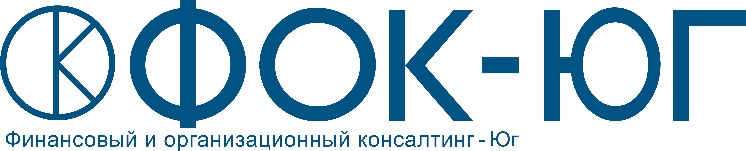 Заказчик: Администрация Жан-Аульского сельсовета Камызякского района Астраханской областиМуниципальный контракт: ГЕНЕРАЛЬНЫЙ ПЛАН МУНИЦИПАЛЬНОГО ОБРАЗОВАНИЯ «ЖАН-АУЛЬСКИЙ СЕЛЬСОВЕТ» КАМЫЗЯКСКОГО РАЙОНА  АСТРАХАНСКОЙ ОБЛАСТИТом 1. Положение о территориальном планировании
Генеральный директор _____________________________ Д.Н. ПанинСтаврополь, 2017ОБЩИЕ ПОЛОЖЕНИЯ1.	СВЕДЕНИЯ О ВИДАХ, НАЗНАЧЕНИИ И НАИМЕНОВАНИЯХ ПЛАНИРУЕМЫХ ДЛЯ РАЗМЕЩЕНИЯ ОБЪЕКТОВ МЕСТНОГО ЗНАЧЕНИЯ МО «ЖАН-АУЛЬСКИЙ СЕЛЬСОВЕТ», ИХ ОСНОВНЫЕ ХАРАКТЕРИСТИКИ, МЕСТОПОЛОЖЕНИЕ, А ТАКЖЕ ХАРАКТЕРИСТИКИ ЗОН С ОСОБЫМИ УСЛОВИЯМИ ИСПОЛЬЗОВАНИЯ ТЕРРИТОРИЙ1.1 Размещение объектов социального и культурно-бытового обслуживания населения1.1.1	Объекты образования1.1.2	Объекты здравоохранения1.1.3	Объекты культуры, искусства и молодежной политики1.1.4	Объекты физической культуры и массового спорта1.1.5	Объекты в области торговли, общественного питания и бытового обслуживания1.2 Развитие жилищного строительства1.3 Размещение объектов в области развития отраслей экономики1.3.1	Объекты промышленности1.3.2	Объекты агропромышленного комплекса 1.3.3	Объекты туристско-рекреационного комплекса1.4. Размещение объектов транспортной инфраструктуры1.5. Размещение объектов инженерной инфраструктуры1.5.1	Объекты водоснабжения и водоотведения1.5.2	Объекты электроснабжения1.5.3 	Объекты газоснабжения и теплоснабжения1.5.4	Объекты информационно-телекоммуникационной инфраструктуры1.6 Объекты благоустройства1.7 Размещение объектов для организации сбора, хранения и переработки твердых коммунальных отходов (ТКО)1.8 Размещение объектов специального назначения местного значения2.	СВЕДЕНИЯ О ВИДАХ, НАЗНАЧЕНИИ И НАИМЕНОВАНИЯХ ПЛАНИРУЕМЫХ ДЛЯ РАЗМЕЩЕНИЯ ОБЪЕКТОВ ФЕДЕРАЛЬНОГО И РЕГИОНАЛЬНОГО ЗНАЧЕНИЯ НА ТЕРРИТОРИИ МО «ЖАН-АУЛЬСКИЙ СЕЛЬСОВЕТ», ИХ ОСНОВНЫЕ ХАРАКТЕРИСТИКИ, МЕСТОПОЛОЖЕНИЕ, А ТАКЖЕ ХАРАКТЕРИСТИКИ ЗОН С ОСОБЫМИ УСЛОВИЯМИ ИСПОЛЬЗОВАНИЯ ТЕРРИТОРИЙ2.1	Размещение объектов социального и культурно-бытового обслуживания регионального значения2.1.1	Объекты культуры, искусства и молодежной политики№ п/пНаименование объектаХарактеристики объекта (площадь, количество мест и т.п.)Местоположение объектаСтатусЗоны с особыми условиями использования территории (- – нет ЗОУИТ; + - есть – СЗЗ - … м)Примерный срок реализации (первая очередь – до 2027 г./ расчетный срок – до 2037)1234567Строительство детского сада 85 местс. Жан-АулП-Расчетный срокСтроительство комплекса «Детский сад– начальная школа»20 местп. НижнекалиновскийП-Расчетный срокРеконструкция общеобразовательной школы имени Мухтара Ауэзова644 местас. Жан-АулР-Первая очередь№ п/пНаименование объектаХарактеристики объекта (площадь, количество мест и т.п.)Местоположение объектаСтатусЗоны с особыми условиями использования территории (- – нет ЗОУИТ; + - есть – СЗЗ - … м)Примерный срок реализации (первая очередь – до 2027 г./ расчетный срок – до 2037)1234567Плановый ремонт  фельшерско-акушерского пункта19 посещений/сменус. Жан-АулР-Первая очередь№ п/пНаименование объектаХарактеристики объекта (площадь, количество мест и т.п.)Местоположение объектаСтатусЗоны с особыми условиями использования территории (- – нет ЗОУИТ; + - есть – СЗЗ - … м)Примерный срок реализации (первая очередь – до 2027 г./ расчетный срок – до 2037)12345671Строительство досугового центра350 местС. Жан-АулП-Расчетный срок2Реконструкция памятника погибшим в ВОВ воинам односельчанамОпределяется проектомс. Жан-Аул по ул.ЧапаеваР-Расчетный срок3Ремонт сельской  библиотекиОпределяется проектомс. Жан-Аул Р-Расчетный срок№ п/пНаименование объектаХарактеристики объекта (площадь, количество мест и т.п.)Местоположение объектаСтатусЗоны с особыми условиями использования территории (- – нет ЗОУИТ; + - есть – СЗЗ - … м)Примерный срок реализации (первая очередь – до 2026 г./ расчетный срок – до 2040)1234567Строительство физкультурно-оздоровительного комплекса на базе существующей школы30 000 м2с. Жан-АулП-Расчетный срокСтроительство открытой спортивной площадки180м2п. НижнекалиновскийП-Первая очередь№ п/пНаименование объектаХарактеристики объекта (площадь, количество мест и т.п.)Местоположение объектаСтатусЗоны с особыми условиями использования территории (- – нет ЗОУИТ; + - есть – СЗЗ - … м)Примерный срок реализации (первая очередь – до 2026 г./ расчетный срок – до 2040)12345671Строительство предприятия общественного питания (кафе, столовая, закусочная и т.д.)45 местс. Жан-АулП-Первая очередь№ п/пНаименование объектаХарактеристики объекта (площадь, количество мест и т.п.)Местоположение объектаСтатусЗоны с особыми условиями использования территории (- – нет ЗОУИТ; + - есть – СЗЗ - … м)Примерный срок реализации (первая очередь – до 2027 г./ расчетный срок – до 2037)1234567Освоение площадок под малоэтажную жилую застройку усадебного типа19 гас. Жан-АулПРасчетный срокОсвоение площадок под малоэтажную жилую застройку усадебного типа2 гап. НижнекалиновскийПРасчетный срок№ п/пНаименование объектаХарактеристики объекта (площадь, количество мест и т.п.)Местоположение объектаСтатусЗоны с особыми условиями использования территории (- – нет ЗОУИТ; + - есть – СЗЗ - … м)Примерный срок реализации (первая очередь – до 2027 г./ расчетный срок – до 2037)12345671.Строительство мини-предприятий (цехов) по переработке молока и мясаОпределяется проектомс. Жан-АулП+СЗЗ – 100 мПервая очередь2.Строительство прудового хозяйства по промышленному разведению рыбы Определяется проектомс. Жан-АулП-Первая очередь3.Строительство мини-предприятий (цехов) по глубокой переработке рыбыОпределяется проектомс. Жан-АулП+СЗЗ – 100 мРасчетный срок№ п/пНаименование объектаХарактеристики объекта (площадь, количество мест и т.п.)Местоположение объектаСтатусЗоны с особыми условиями использования территории (- – нет ЗОУИТ; + - есть – СЗЗ - … м)Примерный срок реализации (первая очередь – до 2026 г./ расчетный срок – до 2040)12345671Расширение посевных площадей для овощных культур1,5 гас. Жан-АулП-Первая очередь2Расширение посевных площадей для бахчевых культур1,0 гас. Жан-АулП-Первая очередь3Расширение посевных площадей картофеля1,5 гас. Жан-АулП-Первая очередь4Расширение посевных площадей для овощных культур1,5 гас. Жан-АулП-Расчетный срок5Расширение посевных площадей для бахчевых культур1,5 гас. Жан-АулП-Расчетный срок6Расширение посевных площадей картофеля1,5 гас. Жан-АулП-Расчетный срок7Строительство пункта приема сельскохозяйственной и рыбной продукции у населенияОпределяется проектомс. Жан-АулП-Первая очередь№ п/пНаименование объектаХарактеристики объекта (площадь, количество мест и т.п.)Местоположение объектаСтатусЗоны с особыми условиями использования территории (- – нет ЗОУИТ; + - есть – СЗЗ - … м)Примерный срок реализации (первая очередь – до 2026 г./ расчетный срок – до 2040)12345671Строительство базы отдыхаОпределяется проектомс. Жан-АулП-Расчетный срок№ п/пНаименование объектаХарактеристики объекта (площадь, количество мест и т.п.)Местоположение объектаСтатусЗоны с особыми условиями использования территории (- – нет ЗОУИТ; + - есть – СЗЗ - … м)Примерный срок реализации (первая очередь – до 2027 г./ расчетный срок – до 2037)12345671.Реконструкция остановочной площадки пассажирского транспорта в соответствии с требованиями ОСТ 218.1.002-2003 1 остановкас. Жан-АулР-Первая очередь2.Строительство улично-дорожной сети9,2 кмс. Жан-АулП-Расчетный срок3.Строительство подъездных дорог с переходным покрытием к действующим кладбищам 1,8 кмс. Жан-АулП-Первая очередь4.Устройство пешеходных переходов на автодороге Камызяк-Кировский в границах с. Жан-АулОпределяется проектомс. Жан-АулП-Первая очередь5.Обустройство участков автодорог, непосредственно прилегающих к жилым кварталам, шумо-газо-пылезащитной полосой озеленения.Определяется проектомс. Жан-АулП-Расчетный срок6.Организация полосы прогона скота через автодорогу Камызяк-Кировский Определяется проектомс. Жан-АулР-Первая очередь№ п/пНаименование объектаХарактеристики объекта (площадь, количество мест и т.п.)Местоположение объектаСтатусЗоны с особыми условиями использования территории (- – нет ЗОУИТ; + - есть – СЗЗ - … м)Примерный срок реализации (первая очередь – до 2027 г./ расчетный срок – до 2037)1234567Строительство водовода от г. Камызяк к п. НижнекалиновскийТрубопровод из полиэтилена, диаметром 140 – 200 мм, общей протяженностью 17 кмп. НижнекалиновскийПОпределяются проектомПервая очередьПроектирование и строительство разводящих сетей Определяется проектомп. НижнекалиновскийПОпределяются проектомПервая очередьПроектирование и строительство систем технического водопровода Определяется проектомс. Жан-АулПОпределяются проектомРасчетный срокПроектирование и строительство разводящих водопроводных сетей в кварталах новой застройкиОпределяется проектомс. Жан-АулПОпределяются проектомРасчетный срокУстройство систем доочистки на сетях питьевого водоснабжения в дошкольных и учебных заведениях, в системе общественного питания и медицинских учрежденияхОпределяется проектомс. Жан-Аулп. НижнекалиновскийПОпределяются проектомПервая очередьПроектирование и строительство КОС с устройством сливной станции с внедрением современных технологий очистки  до 0,2 тыс.м3/суткис. Жан-АулПОпределяются проектомПервая очередьПроектирование и строительство канализационных насосных станций (3 ед.) и напорных коллекторов 3,2 кмс. Жан-АулПОпределяются проектомПервая очередьПроектирование и строительство уличных самотечных сетей канализацииОпределяется проектомс. Жан-АулПОпределяются проектомРасчетный срокОрганизация устройства локальных приусадебных выгребов и септиков Определяется проектомп. НижнекалиновкийПОпределяются проектомРасчетный срок№ п/пНаименование объектаХарактеристики объекта (площадь, количество мест и т.п.)Местоположение объектаСтатусЗоны с особыми условиями использования территории (- – нет ЗОУИТ; + - есть – СЗЗ - … м)Примерный срок реализации (первая очередь – до 2027 г./ расчетный срок – до 2037)1234567Замена выработавшего свой ресурс оборудования п/ст  «Калиновка» (1х4 МВА), в том числе установка нового силового трансформатора 35/10 кВ мощностью 4 МВАОпределяется проектомс. Жан-АулРОпределяются проектомПервая очередьВынос участка трассы ЛЭП 110 кВ протяжённостью  1,7 км с застраиваемой территории с. Жан-АулОпределяется проектомс. Жан-АулРОпределяются проектомПервая очередьРеконструкция линий электропередачи (ЛЭП 10 кВ) с заменой голого провода на самонесущий изолированный провод с использованием железобетонных опорОпределяется проектомс. Жан-АулРОпределяются проектомПервая очередьРеконструкция комплектных трансформаторных подстанций с переводом на напряжение 10/0,4 кВ и заменой трансформаторов в соответствии с расчётной нагрузкойОпределяется проектомс. Жан-АулРОпределяются проектомПервая очередьРеконструкция сетей уличного освещенияОпределяется проектомс. Жан-АулРОпределяются проектомПервая очередьВнедрение энергосберегающих технологийОпределяется проектомс. Жан-Аулп. НижнекалиновскийПОпределяются проектомПервая очередь№ п/пНаименование объектаХарактеристики объекта (площадь, количество мест и т.п.)Местоположение объектаСтатусЗоны с особыми условиями использования территории (- – нет ЗОУИТ; + - есть – СЗЗ - … м)Примерный срок реализации (первая очередь – до 2026 г./ расчетный срок – до 2040)1234567Реконструкция  существующих газопроводных сетей и ГРПШОпределяется проектомс. Жан-АулР/П-Первая очередьРеконструкция  существующих газопроводных сетей и ГРПШОпределяется проектомп. НижнекалиновскийР/П-Первая очередьГазификация Дома культурыОпределяется проектомс. Жан-АулП-Первая очередь№ п/пНаименование объектаХарактеристики объекта (площадь, количество мест и т.п.)Местоположение объектаСтатусЗоны с особыми условиями использования территории (- – нет ЗОУИТ; + - есть – СЗЗ - … м)Примерный срок реализации (первая очередь – до 2026 г./ расчетный срок – до 2040)12345671Реконструкция существующей автоматической телефонной станции (АТС)Определяется проектомс. Жан-АулР-Первая очередь2Строительство волоконнооптической линии связи (ВОЛС) в направлении г.Камызяк п. Верхнекалиновский  с. Жан-Аул – с. Затон  р.п. КировскийОпределяется проектомс. Жан-Аулп. НижнекалиновскийППервая очередь№ п/пНаименование объектаХарактеристики объекта (площадь, количество мест и т.п.)Местоположение объектаСтатусЗоны с особыми условиями использования территории (- – нет ЗОУИТ; + - есть – СЗЗ - … м)Примерный срок реализации (первая очередь – до 2027 г./ расчетный срок – до 2037)12345671Организация бульваров6,7 гас. Жан-Аул, ул. Зеленая, ШкольнаяП_Расчетный срок2Озеленение  сельского парка у Дома культуры5 гас. Жан-АулП_Расчетный срок3Озеленение физкультурной зоны3,0 гас. Жан-АулП_Расчетный срок4Освещение улицОпределяется проектомс. Жан-Аулп. НижнекалиновскийП–Первая очередь5Строительство пешеходных тротуаровс. Жан-Аулп. Нижнекалиновский№ п/пНаименование объектаХарактеристики объекта (площадь, количество мест и т.п.)Местоположение объектаСтатусЗоны с особыми условиями использования территории (- – нет ЗОУИТ; + - есть – СЗЗ - … м)Примерный срок реализации (первая очередь – до 2027 г./ расчетный срок – до 2037)12345671Обустройство контейнерных площадок в соответствии с требованиями СанПиН 2.1.2.2645-10Определяется проектомс. Жан-Аулп. НижнекалиновскийП–Первая очередь2Строительство межпоселковых полигоновОпределяется проектомМО «Жан-Аульский сельсовет»ПСЗЗ – 500 мПервая очередь№ п/пНаименование объектаХарактеристики объекта (площадь, количество мест и т.п.)Местоположение объектаСтатусЗоны с особыми условиями использования территории (- – нет ЗОУИТ; + - есть – СЗЗ - … м)Примерный срок реализации (первая очередь – до 2027 г./ расчетный срок – до 2037)12345671Пожарное депо2 автомобиляс. Жан-АулППервая очередь2Ликвидация несанкционированных свалкок на территории муниципального образованияОпределяется проектомМО «Жан-Аульский сельсовет»ПСЗЗ – 500 мПервая очередь3Проведение дноуглубительных работ р. Кизань9,8 кмМО «Жан-Аульский сельсовет»П–Первая очередь4Проведение дноуглубительных работ ер. Нижняя Калиновка6,2 кмМО «Жан-Аульский сельсовет»П–Первая очередь5Проведение дноуглубительных работ ер. Сазанка4,6 кмМО «Жан-Аульский сельсовет»П–Первая очередь6Проведение зачистки водотоков от растительности (пр. Белужья, пр. Ивановская, пр. Бакланья, ер. Кашкалдак, ер. Белужонок, ер. Большой Кашкалдак)Определяется проектомМО «Жан-Аульский сельсовет»П–Первая очередь№ п/пНаименование объектаХарактеристики объекта (площадь, количество мест и т.п.)Местоположение объектаСтатусЗоны с особыми условиями использования территории (- – нет ЗОУИТ; + - есть – СЗЗ - … м)Примерный срок реализации (первая очередь – до 2027 г./ расчетный срок – до 2037)12345671.Ремонт Жан-Аульского сельского дома культурыОпределяется проектомс. Жан-АулП-Первая очередь2Создание модельной библиотекиОпределяется проектомс. Жан-АулП-Первая очередь